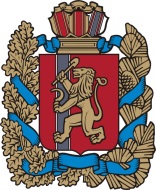 ПРАВИТЕЛЬСТВО КРАСНОЯРСКОГО КРАЯ постановлениеОб утверждении Порядка согласования планов проведения плановых проверок юридических лиц и индивидуальных предпринимателей службы строительного надзора и жилищного контроля Красноярского края и органов местного самоуправления поселений и городских округов Красноярского края, уполномоченных на осуществление муниципального жилищного контроляВ соответствии со статьей 7 Федерального закона от 26.12.2008 № 294-ФЗ «О защите прав юридических лиц и индивидуальных предпринимателей 
при осуществлении государственного контроля (надзора) и муниципального контроля», статьей 103 Устава Красноярского края, пунктом 2 статьи 5 Закона Красноярского края от 07.02.2013 № 4-1047 «О муниципальном жилищном контроле и взаимодействии органа государственного жилищного надзора Красноярского края с органами муниципального жилищного контроля» ПОСТАНОВЛЯЮ:Утвердить Порядок согласования планов проведения плановых проверок службы строительного надзора и жилищного контроля Красноярского края и органов местного самоуправления поселений и городских округов Красноярского края, уполномоченных на осуществление муниципального жилищного контроля, согласно приложению.Опубликовать постановление на «Официальном интернет - портале правовой информации Красноярского края» (www.zakon.krskstate.ru).Настоящее постановление вступает в силу в день, следующий 
за днем его официального опубликования.Первый заместительГубернатора края –председательПравительства края 							         В.П. ТоменкоПриложение к постановлению Правительства    Красноярского краяот          №     Порядоксогласования планов проведения плановых проверок юридических лиц и индивидуальных предпринимателей службы строительного надзора и жилищного контроля Красноярского края и органов местного самоуправления поселений и городских округов Красноярского края, уполномоченных на осуществление муниципального жилищного контроля1. Настоящий Порядок согласования планов проведения плановых проверок юридических лиц и индивидуальных предпринимателей службы строительного надзора и жилищного контроля Красноярского края и органов местного самоуправления поселений и городских округов Красноярского края, уполномоченных на осуществление муниципального жилищного контроля (далее – Порядок), определяет процедуру согласования планов проведения плановых проверок юридических лиц и индивидуальных предпринимателей службы строительного надзора и жилищного контроля Красноярского края (далее – Служба) и органов местного самоуправления поселений и городских округов Красноярского края, уполномоченных на осуществление муниципального жилищного контроля (далее – органы муниципального жилищного контроля).2. Органы муниципального жилищного контроля в срок до 1 августа года, предшествующего году проведения плановых проверок, направляют в Службу проекты ежегодных планов проведения плановых проверок юридических лиц             и индивидуальных предпринимателей по форме, утвержденной постановлением Правительства РФ от 30.06.2010 № 489 «Об утверждении Правил подготовки органами государственного контроля (надзора) и органами муниципального контроля ежегодных планов проведения плановых проверок юридических лиц и индивидуальных предпринимателей», в электронной форме на адрес электронной почты pogrebnyak-dk@krasnadzor.ru.3. Служба при формировании проекта ежегодного плана проведения плановых проверок юридических лиц и индивидуальных предпринимателей (далее – проект ежегодного плана Службы) учитывает проекты ежегодных планов проведения плановых проверок органов муниципального жилищного контроля (далее – проект ежегодного плана органа муниципального жилищного контроля) в целях исключения повторных проверок соблюдения обязательных требований, установленных статьей 20 Жилищного кодекса Российской Федерации (далее – обязательные требования), в предстоящем календарном году в отношении одного и того же юридического лица, индивидуального предпринимателя 4. В случае если при подготовке проекта ежегодного плана Службы будет установлен факт включения в проект ежегодного плана органа муниципального жилищного контроля одних и тех же юридических лиц, индивидуальных предпринимателей Служба исключает указанных юридических лиц                           и индивидуальных предпринимателей из проекта ежегодного плана Службы,                и в срок до 1 сентября года, предшествующего году проведения плановых проверок, направляет по адресу электронной почты органа муниципального жилищного контроля уведомление об исключении юридических лиц, индивидуальных предпринимателей из проекта ежегодного плана Службы                  и согласовании проекта ежегодного плана органа муниципального жилищного контроля.В случае если при подготовке проекта ежегодного плана Службы                 не будет установлено обстоятельств, указанных в абзаце первом настоящего пункта, Служба в срок до 1 сентября года, предшествующего году проведения плановых проверок, направляет по адресу электронной почты органа муниципального жилищного контроля уведомление о согласовании проекта ежегодного плана органа муниципального жилищного контроля.г. Красноярск№